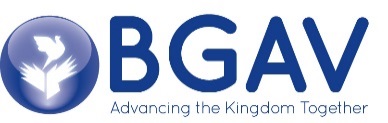 Church and Position Profile QuestionsThe BGAV minister matching system is designed to help the churches of the BGAV share clearly what they seek in a candidate and to help candidates reveal in their qualifications and preferences so that the most appropriate matches can be made.  This document contains the questions you will be asked in order to create a profile for your search. This printable tool is made available to help you to enter the information online.  A representative of the search committee will have to enter the information online to create the profile for the open position.  Included on the last page is the agreement/disclaimer. You will be asked to indicate your understanding and acceptance of these statements, so please read this document carefully before you indicate your agreement online.Committee Contact Information:First Name: ______________________________________________________________Last Name: ______________________________________________________________Title: ___________________________________________________________________Email: __________________________________________________________________Username: ______________________________________________________________Password: (minimum 7 characters): __________________________________________Church Name: ___________________________________________________________Association: _____________________________________________________________About Your Church: Church Worship Style (check all that apply)	___ Contemporary	___ Traditional	___ Blended	___ Liturgical	___ OtherIf other, please explain:Average Worship Attendance: (check one)	___ Below 100	___ 100-200	___ 200-300	___ 300-500	___ 500 PlusChurch Setting/Location Classification: (check all that apply)___ Rural___ Small town___ Suburban___ UrbanApproximate Annual Budget/Undesignated Receipts	___ Under $50,000	___ 50,001-100,000	___ 100,001 – 250,000	___ 250,001 – 500,000	___ 500,001 – 1,000,000	___ 1,000,001+Number of full-time ministers on staff (including open position): _____Number of part-time ministers on staff (including open position): _____Does your church provide a parsonage for this staff position? (check one):	___ Yes	___ NoWhat are your church’s state affiliations? (check all that apply)	___ Baptist General Association of Virginia	___ Southern Baptist Conservatives of Virginia	___ Cooperative Baptist Fellowship of VirginiaWhat are your church’s national affiliations? (check all that apply)	___ African American Fellowship	___ American Baptist Convention	___ Baptist World Alliance	___ Cooperative Baptist Fellowship	___ National Baptist Convention	___ Progressive Baptist Convention	___ Saddleback Association	___ Southern Baptist Convention	___ Willow Creek Association	___ Other	___ No national or worldwide affiliations/supportChurch Tradition/Preference ProfileWhich statement is closer to what the majority of your congregation believes the Bible teaches? (check one)___ Christ offers the gift of salvation to all. We witness to everyone, knowing that anyone can potentially be saved if he or she will only confess to being a sinner, repent, and trust in Jesus. Each person decides whether or not to trust in Christ for salvation.___ Salvation is for those whom God has chosen ahead of time to be saved. We don’t know who those people are, so we witness to everyone, knowing that those whom God has chosen will respond and be saved. Which statement reflects the pastoral leadership style your church prefers? (check one)___ As well as serving as spiritual leader of the church, the pastor is responsible for the direction of the church and makes decisions regarding church affairs without relying much on votes by the church as a whole or by congregation-elected committees. ___ While serving as the spiritual leader of the church, the pastor expects the congregation as a whole to retain much responsibility for considering and voting on significant church matters in church-wide business meetings and through committees elected by the congregation. Indicate which of the following leadership positions are held by women or would most likely be acceptable for women within the life of your local church? (check all that apply)	___ All	___ Pastor/Senior Pastor	___ Deacon	___ Sunday School Teacher Adults – Men	___ Sunday School Teacher Adults – Women	___ None of the AboveOpen Position InformationChoose one most similar to the position to be filled:	___ Pastor/Senior Pastor	___ Traditional Interim Pastor	___ Intentional Interim Pastor	___ Executive Pastor	___ Business/Church Administrator	___ Minister of Education/Discipleship/Spiritual Formation	___ Collegiate Minister	___ Minister of Youth	___ Minister of Music/Worship leader	___ Minister of Children	___ Minister of Preschool Children	___ Minister of Adults	___ Minister of Senior Adults	___ Minister of Families	___ Minister of Pastoral Care	___ Minister of Recreation	___ Minister of Missions	___ Director of MissionsExact Job Title: ______________________________________________________________Position Type (check one)	___ Full-Time	___ Part-time	___ Part-time/Student	___ Bivocational	___ InterimPosition Description:Minimum Compensation:Approximate Annual Salary and Housing only (check one)    ___ Under $15,000          ___ $15,001 ‐ $25,000     ___ $25,001 ‐ $35,000     ___ $35,001 ‐ $45,000     ___ $45,001 ‐ $55,000     ___ $55,001 ‐ $65,000     ___ $65,001 ‐ $75,000     ___ $75,001 ‐ $85,000     ___ $85,001 ‐ $95,000     ___ $95,001 ‐ $110,000     ___ $110,001 ‐ $125,000     ___ $125,001+Other Benefits Provided (check all that apply)     ___ None          ___ Retirement     ___ Medical Insurance     ___ Life Insurance     ___ Disability     ___ Social Security Allowance___ Pastor Must Use Salary Package in Previous Question to Cover These CostsCandidate PreferencesMinimum Education Preferred: (check one)	___ Some college	___ College Degree	___ College and some graduate school (not seminary)	___ Graduate school degree (not seminary)	___ College and some seminary	___ Seminary degree	___ Doctorate degree (PH. D. or Dmin.)	___ OtherMinimum Years of Ministry Experience Preferred:	___ 0 years	___ 1-5 years	___ 6-15 years	___ 16-25 years	___ 26 +Minimum Years of Experience As Senior Pastor Preferred-if for pastor position: 	___ 0 	___ 1-5 years	___ 6-15 years	___ 16-25 years	___ 26 +Age Range Preferred: (check all that apply)	___ 18-22	___ 22-35	___ 36-45	___ 46+	___ No preferenceIs ordination required for this position: 	___ Yes 	___ NoBGAV Minister MatchingTerms of Agreement/ServiceThis website provides a voluntary minister matching service to assist Virginia Baptist Churches as they seek to identify possible candidates for a ministry opportunity and to ministers seeking a place of ministry.  It attempts to assist churches and potential candidates by matching certain basic criteria regarding vacancy positions to candidates who submit their résumés based on education, experience, and other pertinent ministry data and preferences.  Personal and professional knowledge of candidates is often limited. References should be secured by the church in every instance and be verified along with other background information.  This service does not represent an endorsement of a particular individual or reference about competency to minister.As a service to churches, pastors and staff members, it is our goal to facilitate God’s work by introducing possible matches for churches and ministers.  This process is undergirded by prayer and is a good-faith attempt to be helpful to each.  Confidentiality and respect are important ingredients of this process. Churches and ministers need also to seek continuously the leadership of God’s spirit and direction throughout this process.  Each has the responsibility to seek out relevant information about the other in order to be clear about the opportunity and the candidate. Since pastors and ministers voluntarily submit their information on this website we do not necessarily endorse nor recommend any candidate whose name and resume is given to a church.  Rather, the names and resumes given to a church serve as a means of introduction only and have been identified through computerized matching software.  Churches who utilize this matching process need to verify the information including education, places of previous service, references and to conduct independent background checks. It is also understood that the “best potential outcomes” occurs when churches and ministers are the right match for the other.  This process needs to be deliberate and may take longer than anyone originally planned.   We must each seek God’s leadership and direction to facilitate the right match.   We do not guarantee any of the names or resumes given to a church are the “right match” or God’s person for the position.  This can only be determined by the church as she prayerfully considers each candidate and seeks God’s guidance. At the same time Candidates are not promised a successful match with the church to which their names are given.  We reserve the right not to distribute or share a candidate’s name and/or resume.  Candidates also understand we are not under any obligation to send their resumes to any church.  If a candidate desires, the resumes of candidates may be shared with other Baptist organizations.  The sharing of resumes with churches is confidential and while candidates will receive an email to let them know their resume has been sent, we will not share with candidates if where their resumes are sent.Utilization of this system and process by churches, ministers, and individuals is completely voluntary.  Churches, candidates and all users of this system agree not to hold The Baptist General Association of Virginia liable in any way.  Churches are solely responsible for background checks and final decisions regarding the calling or employment of any individual. 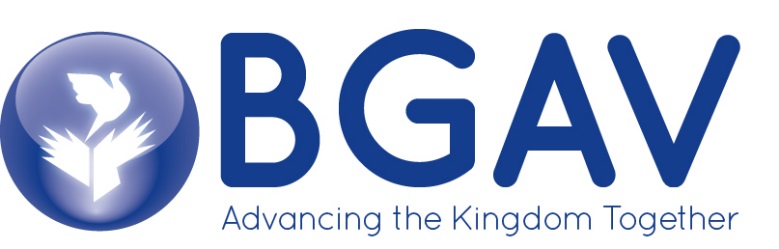 